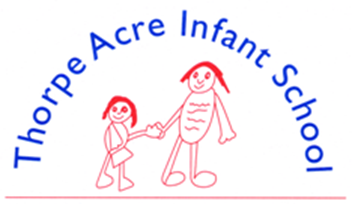 D and T‘Good buildings come from good people, and all problems are solved by good design.’Stephen Gardiner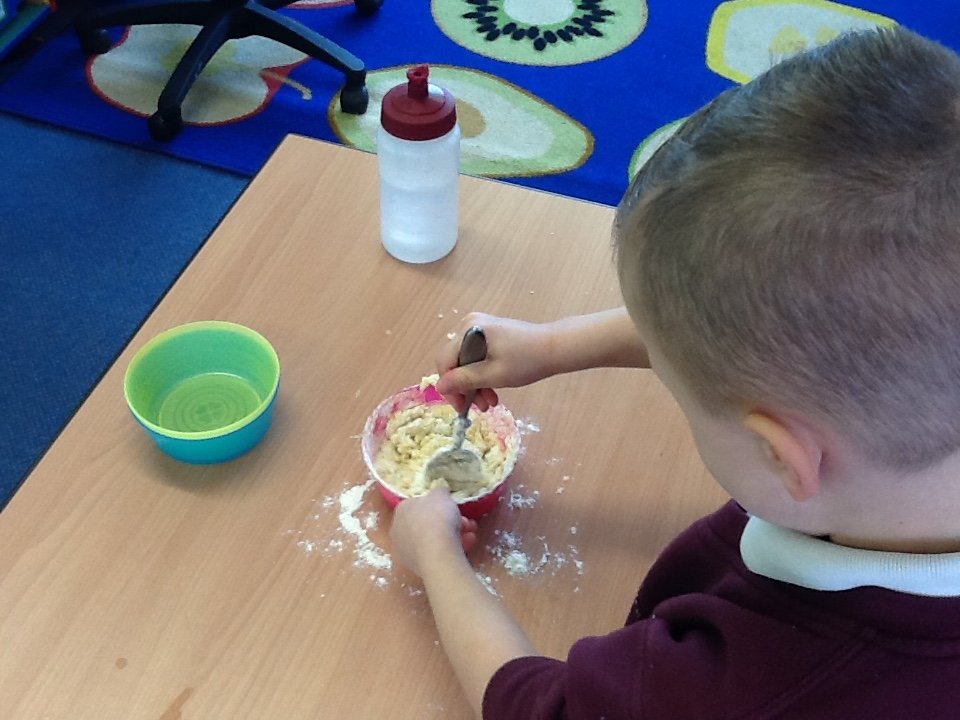 Select, Ctrl and Click on the policy and progression maps below for more detailsD and T PolicyD and T Skills Progression MapAssessment Tracker - Year 1Assessment Tracker - Year 2